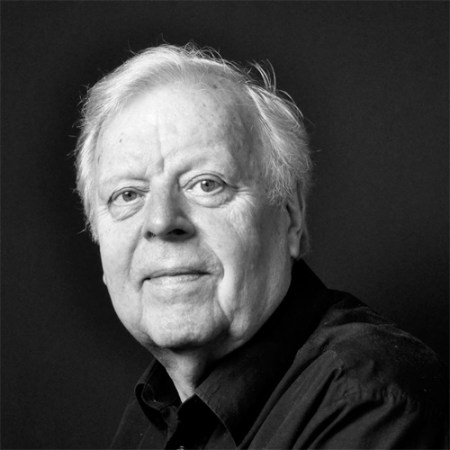 Tore-Jarl Bielenberg Short biography Tore-Jarl Bielenberg, born in Oslo, Norway 1935. Norwegian citizen Education: Financial and business management: 3 years Oslo Commerce School Languages: French: Diplôme d'études de la civilisation française Sorbonne University, Paris, France English: Cambridge Certificate of Proficiency in English University of Cambridge, UK Russian: Oslo University, Norway German: 5 years in secondary school Professional activities: 1956-1957: Editor of the Norwegian edition of World Student News, published by International Union of Students, Prague, CZ. 2 years as editor in a Norwegian publishing house 5 years as journalist and correspondent in Moscow, USSR, different periods War correspondent in Vietnam Travelling reporter from the Arctic Spitsbergen to Central Asia 1967-1982: Impresario and manager for the Roma artist Raya and different Roma groups with tours in Western Europe, Jugoslavia, India and Lebanon.  Translation of more than 100 books from 6 languages into Norwegian. Member of The Union of Norwegian Non-fiction Writers and Translators. Member of The Union of Norwegian Translators (fiction), 1998-2015: Vice president of the Norwegian-Russian Culture Centre in Oslo, Norway. Lecturer on Roma themes in Norwegian universities, schools and libraries. Publications: 2012: «Roma/sigøynere», a book about Roma history, culture and situation in Europe today. 2nd edition 2013. 2014: «Gatenes gutt», a novel about the children in a working class district in Oslo during the nazi occupation of Norway (1940-1945) and the reconstruction years. TV documentary «Raya» for Swedish TV about the history and culture of Roma, with my former wife, the Roma actress and singer Raya, and our family as the central figures. Numerous articles about Roma and Roma culture in Norwegian magazines and newspapers. Presently: monthly articles in the street magazine «Folk er folk» («Manuš si manuš“), sold by Romanian romnya in Norway and Sweden. Roma movement activities: 1963-1965: Member of Zigenarsamfunnet in Sweden with Rosa and Katarina Taikon 1970-1981: Member of Komitia Lumiati Romani/Comité Internationale Tzigane (Later Comité Internationale Rom) with Vanko Rouda and Zarko Jagdino Jovanovic. 1973-1975: Member of Nordiska Zigenarrådet (Nordic Gypsy Council) with Aleca Stobin. 1976: Participant of the 1st International Roma Festival in Chandigarh, India, invited by Dr. R.W.Rishi. 1971: Responsible for the artistic part of 1st World Roma Congress and Gypsy Festival in London with Zarko Jovanovic. Took part in the congress. 1981: Delegate at the 3rd World Roma Congress in Göttingen, Germany. 2016: Delegate at the 10th IRU Congress in Skopje, Macedonia  Participant in the IRU Parliament session in Skopje July 2016 Elected member of Commission of Culture IRU representative Norway E-mail: tore-jb@online.no Phone: 0047 90 18 82 91 